River’s Edge Elementary SchoolTitle 1- 1% Parent & Family Engagement Meeting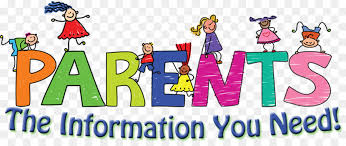 Who: Parents & GuardiansWhat: Are cordially invite to attend our  Title 1- 1% Parental Engagement BudgetWhere: School Media CenterWhen: Thursday, October 24, 2019 from 4:30 p.m. to 5:00 p.m.